Acceso (acceso.ku.edu)Unidad 2, VocesAlberto Giménez ValverdePregunta 1:Bueno pues, me llamo Alberto y soy de Madrid, de España. Y entonces bueno, pues Madrid es la capital de España y… bueno, estamos en el centro geográfico. Y bueno pues, es la ciudad más grande de España. Nací allí y pues allí he estado viviendo hasta que me vine hace un año acá, a Kansas.Pregunta 2:Pues básicamente la cultura es muy parecida. Y lo que pasa que si que hay es eh… pues por ejemplo la gente del sur tiene un carácter diferente a la gente de Madrid. Igual que la gente del norte tiene un carácter muy diferente. Se aprecia sobre todo en el carácter de la gente. La gente del sur es muy eh… habla muchísimo, es muy extrovertida es muy... La gente del norte es un poco lo contrario. En Madrid, digamos que somos pues como una cosa…este… intermedia ¿no?Pregunta 3:En España el campo se está abandonado entonces eh… la gente ha ido emigrando a las ciudades, las ciudades han ido creciendo y las oportunidades son mayores en las ciudades. Pues Madrid es la ciudad más grande, pues obviamente que mucha gente se viene a Madrid… Pero esto es algo que afecta a todas las regiones de España… pues el campo ya no… La gente ya no se quiere quedar en el campo… Los jóvenes obviamente ya no quieren trabajar en la huerta de… de su abuelo…Pregunta 4:Yo cuando era pequeño, íbamos al pueblo de mi abuelo, a veranear y era maravilloso estar en el pueblo… Entonces… eso es cierto, obviamente… Y entre otras cosas porque los orígenes de tu familia están allá en el pueblo… Entonces la familia sigue yendo al pueblo, los primos siguen yendo al pueblo… Vas a la casa de tu abuelo… En mi caso, por ejemplo en mi pueblo, la casa la construyó mi abuelo… Entonces íbamos a la casa que construyó mi abuelo a veranear y entonces…Pregunta 5:Nosotros no comemos en diez minutos o no…no bajamos, compramos el bocadillo y comemos en la mesa del trabajo… Nosotros nos vamos a comer tranquilamente… Una hora de comida, charlando, luego el café, en fin… pues relajados ¿no?… Pero obviamente eso va cambiando… Y bueno… pues si tú tardas diez minutos en llegar a tu trabajo pues tú puedes hacerlo tranquilamente… Te levantas tranquilamente… pues la jornada empieza a una hora que también puedas desayunar tranquilo… en fin…Pregunta 6:Pues yo recuerdo que me levantaba como a las ocho y media que me iba al colegio… Al colegio yo lo veía desde la ventana de mi casa… Entonces yo bajaba andando y en dos minutos estaba en el colegio… Entonces yo pasaba por la mañana pues… tres, cuatro horas en el colegio… Me volvía a casa, comía y en casa podía estar dos, tres horas entonces comía, me echaba una siesta o jugaba un rato con mis amigos… Luego volvía al colegio y tenía como… por la tarde pues una hora y media o dos horas en el colegio… Y pues, por la tarde normalmente eran las actividades más tranquilas o más relajadas pues jugar… educación física o manualidades o pintura… Entonces era pues… ir por la tarde era divertido porque eran actividades relajadas… Y luego salíamos a las 5 de la tarde del colegio y pues te ibas a jugar con tus amigos al parque o…Pregunta 7:Ahora hay un problema en España para los jóvenes y el mayor problema es encontrar una casa… Entonces… ha habido mucha corrupción en España con el problema de la vivienda… De hecho se han construido muchísimos pisos… El precio del suelo subió una barbaridad… Hubo mucha gente que se enriqueció y hubo lo que llamaban la “burbuja inmobiliaria”… Entonces, ahora por ejemplo hay muchos pisos… Ahora parece que la situación se va… va mejorando y que los precios han empezado a bajar… Entre otras cosas porque se construyeron tantos pisos que hay muchos que están vacíos, que no se han vendido… Porque hay… sobran pisos… Pero el problema es que… es curioso porque sobran pisos pero hasta que… pero hay jóvenes con treinta años que siguen viviendo con sus padres porque no pueden comprar esos pisos que son tremendamente caros… Y están abandonados esos pisos… Se construyeron y ahí se han quedado…This work is licensed under a 
Creative Commons Attribution-NonCommercial 4.0 International License.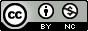 